LI: To multiply a 2 digit by 1 digit number, including echanging.I will be successful if: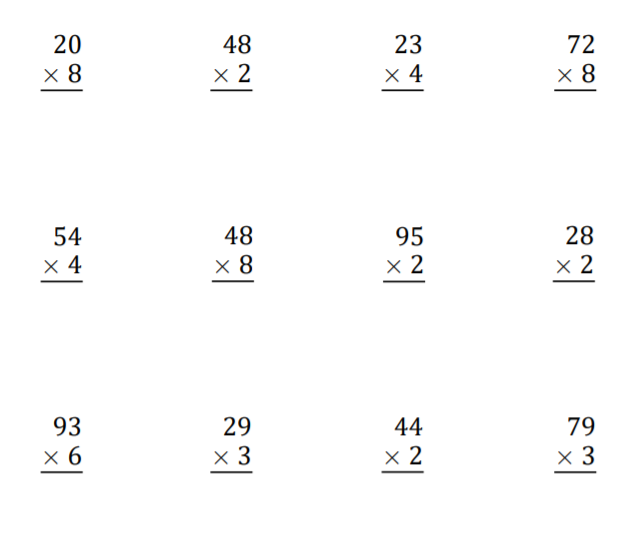 I can draw images if I need to to help me. I can multiply the ones first, then the tens.I can exchange when necessary.